          TCEQ Core Data Form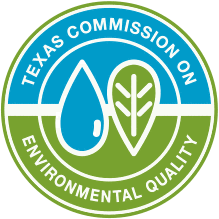 For detailed instructions on completing this form, please read the Core Data Form Instructions or call 512-239-5175.SECTION I: General InformationSECTION II: Customer InformationSECTION III: Regulated Entity Information39. TCEQ Programs and ID Numbers Check all Programs and write in the permits/registration numbers that will be affected by the updates submitted on this form. See the Core Data Form instructions for additional guidance.  SECTION IV: Preparer InformationSECTION V:  Authorized Signature46.  By my signature below, I certify, to the best of my knowledge, that the information provided in this form is true and complete, and that I have signature authority to submit this form on behalf of the entity specified in Section II, Field 6 and/or as required for the updates to the ID numbers identified in field 39. 1. Reason for Submission (If other is checked please describe in space provided.)1. Reason for Submission (If other is checked please describe in space provided.)1. Reason for Submission (If other is checked please describe in space provided.)1. Reason for Submission (If other is checked please describe in space provided.)1. Reason for Submission (If other is checked please describe in space provided.)New Permit, Registration or Authorization (Core Data Form should be submitted with the program application.)New Permit, Registration or Authorization (Core Data Form should be submitted with the program application.)New Permit, Registration or Authorization (Core Data Form should be submitted with the program application.)New Permit, Registration or Authorization (Core Data Form should be submitted with the program application.)Renewal (Core Data Form should be submitted with the renewal form)Renewal (Core Data Form should be submitted with the renewal form)   Other2. Customer Reference Number (if issued)2. Customer Reference Number (if issued)Follow this link to search for CN or RN numbers in Central Registry**3. Regulated Entity Reference Number (if issued)3. Regulated Entity Reference Number (if issued)  CN        CN      Follow this link to search for CN or RN numbers in Central Registry**  RN        RN      4. General Customer Information                                      4. General Customer Information                                      4. General Customer Information                                      4. General Customer Information                                      5. Effective Date for Customer Information Updates (mm/dd/yyyy) 5. Effective Date for Customer Information Updates (mm/dd/yyyy) 5. Effective Date for Customer Information Updates (mm/dd/yyyy) 5. Effective Date for Customer Information Updates (mm/dd/yyyy) 5. Effective Date for Customer Information Updates (mm/dd/yyyy) 5. Effective Date for Customer Information Updates (mm/dd/yyyy) 5. Effective Date for Customer Information Updates (mm/dd/yyyy) 5. Effective Date for Customer Information Updates (mm/dd/yyyy) 5. Effective Date for Customer Information Updates (mm/dd/yyyy) 5. Effective Date for Customer Information Updates (mm/dd/yyyy) 5. Effective Date for Customer Information Updates (mm/dd/yyyy) 5. Effective Date for Customer Information Updates (mm/dd/yyyy)  New Customer                                             Update to Customer Information                      Change in Regulated Entity Ownership
Change in Legal Name (Verifiable with the Texas Secretary of State or Texas Comptroller of Public Accounts)                            New Customer                                             Update to Customer Information                      Change in Regulated Entity Ownership
Change in Legal Name (Verifiable with the Texas Secretary of State or Texas Comptroller of Public Accounts)                            New Customer                                             Update to Customer Information                      Change in Regulated Entity Ownership
Change in Legal Name (Verifiable with the Texas Secretary of State or Texas Comptroller of Public Accounts)                            New Customer                                             Update to Customer Information                      Change in Regulated Entity Ownership
Change in Legal Name (Verifiable with the Texas Secretary of State or Texas Comptroller of Public Accounts)                            New Customer                                             Update to Customer Information                      Change in Regulated Entity Ownership
Change in Legal Name (Verifiable with the Texas Secretary of State or Texas Comptroller of Public Accounts)                            New Customer                                             Update to Customer Information                      Change in Regulated Entity Ownership
Change in Legal Name (Verifiable with the Texas Secretary of State or Texas Comptroller of Public Accounts)                            New Customer                                             Update to Customer Information                      Change in Regulated Entity Ownership
Change in Legal Name (Verifiable with the Texas Secretary of State or Texas Comptroller of Public Accounts)                            New Customer                                             Update to Customer Information                      Change in Regulated Entity Ownership
Change in Legal Name (Verifiable with the Texas Secretary of State or Texas Comptroller of Public Accounts)                            New Customer                                             Update to Customer Information                      Change in Regulated Entity Ownership
Change in Legal Name (Verifiable with the Texas Secretary of State or Texas Comptroller of Public Accounts)                            New Customer                                             Update to Customer Information                      Change in Regulated Entity Ownership
Change in Legal Name (Verifiable with the Texas Secretary of State or Texas Comptroller of Public Accounts)                            New Customer                                             Update to Customer Information                      Change in Regulated Entity Ownership
Change in Legal Name (Verifiable with the Texas Secretary of State or Texas Comptroller of Public Accounts)                            New Customer                                             Update to Customer Information                      Change in Regulated Entity Ownership
Change in Legal Name (Verifiable with the Texas Secretary of State or Texas Comptroller of Public Accounts)                            New Customer                                             Update to Customer Information                      Change in Regulated Entity Ownership
Change in Legal Name (Verifiable with the Texas Secretary of State or Texas Comptroller of Public Accounts)                            New Customer                                             Update to Customer Information                      Change in Regulated Entity Ownership
Change in Legal Name (Verifiable with the Texas Secretary of State or Texas Comptroller of Public Accounts)                            New Customer                                             Update to Customer Information                      Change in Regulated Entity Ownership
Change in Legal Name (Verifiable with the Texas Secretary of State or Texas Comptroller of Public Accounts)                            New Customer                                             Update to Customer Information                      Change in Regulated Entity Ownership
Change in Legal Name (Verifiable with the Texas Secretary of State or Texas Comptroller of Public Accounts)                            New Customer                                             Update to Customer Information                      Change in Regulated Entity Ownership
Change in Legal Name (Verifiable with the Texas Secretary of State or Texas Comptroller of Public Accounts)                           The Customer Name submitted here may be updated automatically based on what is current and active with the Texas Secretary of State (SOS) or Texas Comptroller of Public Accounts (CPA).The Customer Name submitted here may be updated automatically based on what is current and active with the Texas Secretary of State (SOS) or Texas Comptroller of Public Accounts (CPA).The Customer Name submitted here may be updated automatically based on what is current and active with the Texas Secretary of State (SOS) or Texas Comptroller of Public Accounts (CPA).The Customer Name submitted here may be updated automatically based on what is current and active with the Texas Secretary of State (SOS) or Texas Comptroller of Public Accounts (CPA).The Customer Name submitted here may be updated automatically based on what is current and active with the Texas Secretary of State (SOS) or Texas Comptroller of Public Accounts (CPA).The Customer Name submitted here may be updated automatically based on what is current and active with the Texas Secretary of State (SOS) or Texas Comptroller of Public Accounts (CPA).The Customer Name submitted here may be updated automatically based on what is current and active with the Texas Secretary of State (SOS) or Texas Comptroller of Public Accounts (CPA).The Customer Name submitted here may be updated automatically based on what is current and active with the Texas Secretary of State (SOS) or Texas Comptroller of Public Accounts (CPA).The Customer Name submitted here may be updated automatically based on what is current and active with the Texas Secretary of State (SOS) or Texas Comptroller of Public Accounts (CPA).The Customer Name submitted here may be updated automatically based on what is current and active with the Texas Secretary of State (SOS) or Texas Comptroller of Public Accounts (CPA).The Customer Name submitted here may be updated automatically based on what is current and active with the Texas Secretary of State (SOS) or Texas Comptroller of Public Accounts (CPA).The Customer Name submitted here may be updated automatically based on what is current and active with the Texas Secretary of State (SOS) or Texas Comptroller of Public Accounts (CPA).The Customer Name submitted here may be updated automatically based on what is current and active with the Texas Secretary of State (SOS) or Texas Comptroller of Public Accounts (CPA).The Customer Name submitted here may be updated automatically based on what is current and active with the Texas Secretary of State (SOS) or Texas Comptroller of Public Accounts (CPA).The Customer Name submitted here may be updated automatically based on what is current and active with the Texas Secretary of State (SOS) or Texas Comptroller of Public Accounts (CPA).The Customer Name submitted here may be updated automatically based on what is current and active with the Texas Secretary of State (SOS) or Texas Comptroller of Public Accounts (CPA).The Customer Name submitted here may be updated automatically based on what is current and active with the Texas Secretary of State (SOS) or Texas Comptroller of Public Accounts (CPA).6. Customer Legal Name (If an individual, print last name first: eg: Doe, John)6. Customer Legal Name (If an individual, print last name first: eg: Doe, John)6. Customer Legal Name (If an individual, print last name first: eg: Doe, John)6. Customer Legal Name (If an individual, print last name first: eg: Doe, John)6. Customer Legal Name (If an individual, print last name first: eg: Doe, John)6. Customer Legal Name (If an individual, print last name first: eg: Doe, John)6. Customer Legal Name (If an individual, print last name first: eg: Doe, John)6. Customer Legal Name (If an individual, print last name first: eg: Doe, John)6. Customer Legal Name (If an individual, print last name first: eg: Doe, John)6. Customer Legal Name (If an individual, print last name first: eg: Doe, John)6. Customer Legal Name (If an individual, print last name first: eg: Doe, John)If new Customer, enter previous Customer below:  If new Customer, enter previous Customer below:  If new Customer, enter previous Customer below:  If new Customer, enter previous Customer below:  If new Customer, enter previous Customer below:  If new Customer, enter previous Customer below:  7. TX SOS/CPA Filing Number7. TX SOS/CPA Filing Number7. TX SOS/CPA Filing Number7. TX SOS/CPA Filing Number8. TX State Tax ID (11 digits)8. TX State Tax ID (11 digits)8. TX State Tax ID (11 digits)8. TX State Tax ID (11 digits)8. TX State Tax ID (11 digits)8. TX State Tax ID (11 digits)8. TX State Tax ID (11 digits)9. Federal Tax ID (9 digits)9. Federal Tax ID (9 digits)9. Federal Tax ID (9 digits)10. DUNS Number (if applicable)10. DUNS Number (if applicable)10. DUNS Number (if applicable)11. Type of Customer:  11. Type of Customer:  11. Type of Customer:   Corporation Corporation Corporation Corporation Corporation Corporation  Individual      Individual      Individual      Individual    Partnership:  General  LimitedPartnership:  General  LimitedPartnership:  General  LimitedPartnership:  General  LimitedGovernment:  City  County  Federal  Local   State  Other       Government:  City  County  Federal  Local   State  Other       Government:  City  County  Federal  Local   State  Other       Government:  City  County  Federal  Local   State  Other       Government:  City  County  Federal  Local   State  Other       Government:  City  County  Federal  Local   State  Other       Government:  City  County  Federal  Local   State  Other       Government:  City  County  Federal  Local   State  Other       Government:  City  County  Federal  Local   State  Other         Sole Proprietorship  Sole Proprietorship  Sole Proprietorship  Sole Proprietorship Other:       Other:       Other:       Other:      12. Number of Employees 0-20      21-100       101-250       251-500       501 and higher12. Number of Employees 0-20      21-100       101-250       251-500       501 and higher12. Number of Employees 0-20      21-100       101-250       251-500       501 and higher12. Number of Employees 0-20      21-100       101-250       251-500       501 and higher12. Number of Employees 0-20      21-100       101-250       251-500       501 and higher12. Number of Employees 0-20      21-100       101-250       251-500       501 and higher12. Number of Employees 0-20      21-100       101-250       251-500       501 and higher12. Number of Employees 0-20      21-100       101-250       251-500       501 and higher12. Number of Employees 0-20      21-100       101-250       251-500       501 and higher12. Number of Employees 0-20      21-100       101-250       251-500       501 and higher12. Number of Employees 0-20      21-100       101-250       251-500       501 and higher13. Independently Owned and Operated? Yes                   No13. Independently Owned and Operated? Yes                   No13. Independently Owned and Operated? Yes                   No13. Independently Owned and Operated? Yes                   No13. Independently Owned and Operated? Yes                   No13. Independently Owned and Operated? Yes                   No14. Customer Role (Proposed or Actual) – as it relates to the Regulated Entity listed on this form. Please check one of the following14. Customer Role (Proposed or Actual) – as it relates to the Regulated Entity listed on this form. Please check one of the following14. Customer Role (Proposed or Actual) – as it relates to the Regulated Entity listed on this form. Please check one of the following14. Customer Role (Proposed or Actual) – as it relates to the Regulated Entity listed on this form. Please check one of the following14. Customer Role (Proposed or Actual) – as it relates to the Regulated Entity listed on this form. Please check one of the following14. Customer Role (Proposed or Actual) – as it relates to the Regulated Entity listed on this form. Please check one of the following14. Customer Role (Proposed or Actual) – as it relates to the Regulated Entity listed on this form. Please check one of the following14. Customer Role (Proposed or Actual) – as it relates to the Regulated Entity listed on this form. Please check one of the following14. Customer Role (Proposed or Actual) – as it relates to the Regulated Entity listed on this form. Please check one of the following14. Customer Role (Proposed or Actual) – as it relates to the Regulated Entity listed on this form. Please check one of the following14. Customer Role (Proposed or Actual) – as it relates to the Regulated Entity listed on this form. Please check one of the following14. Customer Role (Proposed or Actual) – as it relates to the Regulated Entity listed on this form. Please check one of the following14. Customer Role (Proposed or Actual) – as it relates to the Regulated Entity listed on this form. Please check one of the following14. Customer Role (Proposed or Actual) – as it relates to the Regulated Entity listed on this form. Please check one of the following14. Customer Role (Proposed or Actual) – as it relates to the Regulated Entity listed on this form. Please check one of the following14. Customer Role (Proposed or Actual) – as it relates to the Regulated Entity listed on this form. Please check one of the following14. Customer Role (Proposed or Actual) – as it relates to the Regulated Entity listed on this form. Please check one of the followingOwner                                 Operator                              Owner & Operator
Occupational Licensee        Responsible Party                VCP/BSA Applicant                      Owner                                 Operator                              Owner & Operator
Occupational Licensee        Responsible Party                VCP/BSA Applicant                      Owner                                 Operator                              Owner & Operator
Occupational Licensee        Responsible Party                VCP/BSA Applicant                      Owner                                 Operator                              Owner & Operator
Occupational Licensee        Responsible Party                VCP/BSA Applicant                      Owner                                 Operator                              Owner & Operator
Occupational Licensee        Responsible Party                VCP/BSA Applicant                      Owner                                 Operator                              Owner & Operator
Occupational Licensee        Responsible Party                VCP/BSA Applicant                      Owner                                 Operator                              Owner & Operator
Occupational Licensee        Responsible Party                VCP/BSA Applicant                      Owner                                 Operator                              Owner & Operator
Occupational Licensee        Responsible Party                VCP/BSA Applicant                      Owner                                 Operator                              Owner & Operator
Occupational Licensee        Responsible Party                VCP/BSA Applicant                      Owner                                 Operator                              Owner & Operator
Occupational Licensee        Responsible Party                VCP/BSA Applicant                      Owner                                 Operator                              Owner & Operator
Occupational Licensee        Responsible Party                VCP/BSA Applicant                      Owner                                 Operator                              Owner & Operator
Occupational Licensee        Responsible Party                VCP/BSA Applicant                       Other:                                                                                                        Other:                                                                                                        Other:                                                                                                        Other:                                                                                                        Other:                                                                                                       Owner                                 Operator                              Owner & Operator
Occupational Licensee        Responsible Party                VCP/BSA Applicant                      Owner                                 Operator                              Owner & Operator
Occupational Licensee        Responsible Party                VCP/BSA Applicant                      Owner                                 Operator                              Owner & Operator
Occupational Licensee        Responsible Party                VCP/BSA Applicant                      Owner                                 Operator                              Owner & Operator
Occupational Licensee        Responsible Party                VCP/BSA Applicant                      Owner                                 Operator                              Owner & Operator
Occupational Licensee        Responsible Party                VCP/BSA Applicant                      Owner                                 Operator                              Owner & Operator
Occupational Licensee        Responsible Party                VCP/BSA Applicant                      Owner                                 Operator                              Owner & Operator
Occupational Licensee        Responsible Party                VCP/BSA Applicant                      Owner                                 Operator                              Owner & Operator
Occupational Licensee        Responsible Party                VCP/BSA Applicant                      Owner                                 Operator                              Owner & Operator
Occupational Licensee        Responsible Party                VCP/BSA Applicant                      Owner                                 Operator                              Owner & Operator
Occupational Licensee        Responsible Party                VCP/BSA Applicant                      Owner                                 Operator                              Owner & Operator
Occupational Licensee        Responsible Party                VCP/BSA Applicant                      Owner                                 Operator                              Owner & Operator
Occupational Licensee        Responsible Party                VCP/BSA Applicant                       Other:                                                                                                        Other:                                                                                                        Other:                                                                                                        Other:                                                                                                        Other:                                                                                                       15. Mailing Address: 15. Mailing Address: 15. Mailing Address: City State ZIP ZIP + 4 16. Country Mailing Information (if outside USA)16. Country Mailing Information (if outside USA)16. Country Mailing Information (if outside USA)16. Country Mailing Information (if outside USA)16. Country Mailing Information (if outside USA)16. Country Mailing Information (if outside USA)16. Country Mailing Information (if outside USA)16. Country Mailing Information (if outside USA)17. E-Mail Address (if applicable)17. E-Mail Address (if applicable)17. E-Mail Address (if applicable)17. E-Mail Address (if applicable)17. E-Mail Address (if applicable)17. E-Mail Address (if applicable)17. E-Mail Address (if applicable)17. E-Mail Address (if applicable)17. E-Mail Address (if applicable)18. Telephone Number18. Telephone Number18. Telephone Number18. Telephone Number18. Telephone Number19. Extension or Code19. Extension or Code19. Extension or Code19. Extension or Code19. Extension or Code19. Extension or Code19. Extension or Code20. Fax Number (if applicable)20. Fax Number (if applicable)20. Fax Number (if applicable)20. Fax Number (if applicable)20. Fax Number (if applicable)(       )    -         (       )    -         (       )    -         (       )    -         (       )    -         (       )     -      (       )     -      (       )     -      (       )     -      (       )     -      21. General Regulated Entity Information (If ‘New Regulated Entity” is selected, a new permit application is also required.)                             21. General Regulated Entity Information (If ‘New Regulated Entity” is selected, a new permit application is also required.)                             21. General Regulated Entity Information (If ‘New Regulated Entity” is selected, a new permit application is also required.)                             21. General Regulated Entity Information (If ‘New Regulated Entity” is selected, a new permit application is also required.)                             21. General Regulated Entity Information (If ‘New Regulated Entity” is selected, a new permit application is also required.)                             21. General Regulated Entity Information (If ‘New Regulated Entity” is selected, a new permit application is also required.)                             21. General Regulated Entity Information (If ‘New Regulated Entity” is selected, a new permit application is also required.)                             21. General Regulated Entity Information (If ‘New Regulated Entity” is selected, a new permit application is also required.)                             21. General Regulated Entity Information (If ‘New Regulated Entity” is selected, a new permit application is also required.)                             21. General Regulated Entity Information (If ‘New Regulated Entity” is selected, a new permit application is also required.)                             21. General Regulated Entity Information (If ‘New Regulated Entity” is selected, a new permit application is also required.)                             21. General Regulated Entity Information (If ‘New Regulated Entity” is selected, a new permit application is also required.)                             21. General Regulated Entity Information (If ‘New Regulated Entity” is selected, a new permit application is also required.)                             21. General Regulated Entity Information (If ‘New Regulated Entity” is selected, a new permit application is also required.)                             21. General Regulated Entity Information (If ‘New Regulated Entity” is selected, a new permit application is also required.)                             21. General Regulated Entity Information (If ‘New Regulated Entity” is selected, a new permit application is also required.)                             21. General Regulated Entity Information (If ‘New Regulated Entity” is selected, a new permit application is also required.)                             21. General Regulated Entity Information (If ‘New Regulated Entity” is selected, a new permit application is also required.)                             21. General Regulated Entity Information (If ‘New Regulated Entity” is selected, a new permit application is also required.)                             21. General Regulated Entity Information (If ‘New Regulated Entity” is selected, a new permit application is also required.)                             21. General Regulated Entity Information (If ‘New Regulated Entity” is selected, a new permit application is also required.)                             21. General Regulated Entity Information (If ‘New Regulated Entity” is selected, a new permit application is also required.)                             21. General Regulated Entity Information (If ‘New Regulated Entity” is selected, a new permit application is also required.)                             21. General Regulated Entity Information (If ‘New Regulated Entity” is selected, a new permit application is also required.)                             21. General Regulated Entity Information (If ‘New Regulated Entity” is selected, a new permit application is also required.)                              New Regulated Entity       Update to Regulated Entity Name       Update to Regulated Entity Information         New Regulated Entity       Update to Regulated Entity Name       Update to Regulated Entity Information         New Regulated Entity       Update to Regulated Entity Name       Update to Regulated Entity Information         New Regulated Entity       Update to Regulated Entity Name       Update to Regulated Entity Information         New Regulated Entity       Update to Regulated Entity Name       Update to Regulated Entity Information         New Regulated Entity       Update to Regulated Entity Name       Update to Regulated Entity Information         New Regulated Entity       Update to Regulated Entity Name       Update to Regulated Entity Information         New Regulated Entity       Update to Regulated Entity Name       Update to Regulated Entity Information         New Regulated Entity       Update to Regulated Entity Name       Update to Regulated Entity Information         New Regulated Entity       Update to Regulated Entity Name       Update to Regulated Entity Information         New Regulated Entity       Update to Regulated Entity Name       Update to Regulated Entity Information         New Regulated Entity       Update to Regulated Entity Name       Update to Regulated Entity Information         New Regulated Entity       Update to Regulated Entity Name       Update to Regulated Entity Information         New Regulated Entity       Update to Regulated Entity Name       Update to Regulated Entity Information         New Regulated Entity       Update to Regulated Entity Name       Update to Regulated Entity Information         New Regulated Entity       Update to Regulated Entity Name       Update to Regulated Entity Information         New Regulated Entity       Update to Regulated Entity Name       Update to Regulated Entity Information         New Regulated Entity       Update to Regulated Entity Name       Update to Regulated Entity Information         New Regulated Entity       Update to Regulated Entity Name       Update to Regulated Entity Information         New Regulated Entity       Update to Regulated Entity Name       Update to Regulated Entity Information         New Regulated Entity       Update to Regulated Entity Name       Update to Regulated Entity Information         New Regulated Entity       Update to Regulated Entity Name       Update to Regulated Entity Information         New Regulated Entity       Update to Regulated Entity Name       Update to Regulated Entity Information         New Regulated Entity       Update to Regulated Entity Name       Update to Regulated Entity Information         New Regulated Entity       Update to Regulated Entity Name       Update to Regulated Entity Information        The Regulated Entity Name submitted may be updated, in order to meet TCEQ Core Data Standards (removal of organizational endings such as Inc, LP, or LLC).The Regulated Entity Name submitted may be updated, in order to meet TCEQ Core Data Standards (removal of organizational endings such as Inc, LP, or LLC).The Regulated Entity Name submitted may be updated, in order to meet TCEQ Core Data Standards (removal of organizational endings such as Inc, LP, or LLC).The Regulated Entity Name submitted may be updated, in order to meet TCEQ Core Data Standards (removal of organizational endings such as Inc, LP, or LLC).The Regulated Entity Name submitted may be updated, in order to meet TCEQ Core Data Standards (removal of organizational endings such as Inc, LP, or LLC).The Regulated Entity Name submitted may be updated, in order to meet TCEQ Core Data Standards (removal of organizational endings such as Inc, LP, or LLC).The Regulated Entity Name submitted may be updated, in order to meet TCEQ Core Data Standards (removal of organizational endings such as Inc, LP, or LLC).The Regulated Entity Name submitted may be updated, in order to meet TCEQ Core Data Standards (removal of organizational endings such as Inc, LP, or LLC).The Regulated Entity Name submitted may be updated, in order to meet TCEQ Core Data Standards (removal of organizational endings such as Inc, LP, or LLC).The Regulated Entity Name submitted may be updated, in order to meet TCEQ Core Data Standards (removal of organizational endings such as Inc, LP, or LLC).The Regulated Entity Name submitted may be updated, in order to meet TCEQ Core Data Standards (removal of organizational endings such as Inc, LP, or LLC).The Regulated Entity Name submitted may be updated, in order to meet TCEQ Core Data Standards (removal of organizational endings such as Inc, LP, or LLC).The Regulated Entity Name submitted may be updated, in order to meet TCEQ Core Data Standards (removal of organizational endings such as Inc, LP, or LLC).The Regulated Entity Name submitted may be updated, in order to meet TCEQ Core Data Standards (removal of organizational endings such as Inc, LP, or LLC).The Regulated Entity Name submitted may be updated, in order to meet TCEQ Core Data Standards (removal of organizational endings such as Inc, LP, or LLC).The Regulated Entity Name submitted may be updated, in order to meet TCEQ Core Data Standards (removal of organizational endings such as Inc, LP, or LLC).The Regulated Entity Name submitted may be updated, in order to meet TCEQ Core Data Standards (removal of organizational endings such as Inc, LP, or LLC).The Regulated Entity Name submitted may be updated, in order to meet TCEQ Core Data Standards (removal of organizational endings such as Inc, LP, or LLC).The Regulated Entity Name submitted may be updated, in order to meet TCEQ Core Data Standards (removal of organizational endings such as Inc, LP, or LLC).The Regulated Entity Name submitted may be updated, in order to meet TCEQ Core Data Standards (removal of organizational endings such as Inc, LP, or LLC).The Regulated Entity Name submitted may be updated, in order to meet TCEQ Core Data Standards (removal of organizational endings such as Inc, LP, or LLC).The Regulated Entity Name submitted may be updated, in order to meet TCEQ Core Data Standards (removal of organizational endings such as Inc, LP, or LLC).The Regulated Entity Name submitted may be updated, in order to meet TCEQ Core Data Standards (removal of organizational endings such as Inc, LP, or LLC).The Regulated Entity Name submitted may be updated, in order to meet TCEQ Core Data Standards (removal of organizational endings such as Inc, LP, or LLC).The Regulated Entity Name submitted may be updated, in order to meet TCEQ Core Data Standards (removal of organizational endings such as Inc, LP, or LLC).22. Regulated Entity Name (Enter name of the site where the regulated action is taking place.) 22. Regulated Entity Name (Enter name of the site where the regulated action is taking place.) 22. Regulated Entity Name (Enter name of the site where the regulated action is taking place.) 22. Regulated Entity Name (Enter name of the site where the regulated action is taking place.) 22. Regulated Entity Name (Enter name of the site where the regulated action is taking place.) 22. Regulated Entity Name (Enter name of the site where the regulated action is taking place.) 22. Regulated Entity Name (Enter name of the site where the regulated action is taking place.) 22. Regulated Entity Name (Enter name of the site where the regulated action is taking place.) 22. Regulated Entity Name (Enter name of the site where the regulated action is taking place.) 22. Regulated Entity Name (Enter name of the site where the regulated action is taking place.) 22. Regulated Entity Name (Enter name of the site where the regulated action is taking place.) 22. Regulated Entity Name (Enter name of the site where the regulated action is taking place.) 22. Regulated Entity Name (Enter name of the site where the regulated action is taking place.) 22. Regulated Entity Name (Enter name of the site where the regulated action is taking place.) 22. Regulated Entity Name (Enter name of the site where the regulated action is taking place.) 22. Regulated Entity Name (Enter name of the site where the regulated action is taking place.) 22. Regulated Entity Name (Enter name of the site where the regulated action is taking place.) 22. Regulated Entity Name (Enter name of the site where the regulated action is taking place.) 22. Regulated Entity Name (Enter name of the site where the regulated action is taking place.) 22. Regulated Entity Name (Enter name of the site where the regulated action is taking place.) 22. Regulated Entity Name (Enter name of the site where the regulated action is taking place.) 22. Regulated Entity Name (Enter name of the site where the regulated action is taking place.) 22. Regulated Entity Name (Enter name of the site where the regulated action is taking place.) 22. Regulated Entity Name (Enter name of the site where the regulated action is taking place.) 22. Regulated Entity Name (Enter name of the site where the regulated action is taking place.) 23. Street Address of the Regulated Entity:            (No PO Boxes)23. Street Address of the Regulated Entity:            (No PO Boxes)23. Street Address of the Regulated Entity:            (No PO Boxes)23. Street Address of the Regulated Entity:            (No PO Boxes)23. Street Address of the Regulated Entity:            (No PO Boxes)23. Street Address of the Regulated Entity:            (No PO Boxes)City City City City State State State ZIP ZIP ZIP ZIP + 4 ZIP + 4 ZIP + 4 ZIP + 4 24. County24. CountyIf no Street Address is provided, fields 25-28 are required.If no Street Address is provided, fields 25-28 are required.If no Street Address is provided, fields 25-28 are required.If no Street Address is provided, fields 25-28 are required.If no Street Address is provided, fields 25-28 are required.If no Street Address is provided, fields 25-28 are required.If no Street Address is provided, fields 25-28 are required.If no Street Address is provided, fields 25-28 are required.If no Street Address is provided, fields 25-28 are required.If no Street Address is provided, fields 25-28 are required.If no Street Address is provided, fields 25-28 are required.If no Street Address is provided, fields 25-28 are required.If no Street Address is provided, fields 25-28 are required.If no Street Address is provided, fields 25-28 are required.If no Street Address is provided, fields 25-28 are required.If no Street Address is provided, fields 25-28 are required.If no Street Address is provided, fields 25-28 are required.If no Street Address is provided, fields 25-28 are required.If no Street Address is provided, fields 25-28 are required.If no Street Address is provided, fields 25-28 are required.If no Street Address is provided, fields 25-28 are required.If no Street Address is provided, fields 25-28 are required.If no Street Address is provided, fields 25-28 are required.If no Street Address is provided, fields 25-28 are required.If no Street Address is provided, fields 25-28 are required.25. Description to Physical Location:26. Nearest City26. Nearest City26. Nearest City26. Nearest City26. Nearest City26. Nearest City26. Nearest City26. Nearest City26. Nearest City26. Nearest City State State State State State StateNearest ZIP CodeNearest ZIP CodeNearest ZIP CodeLatitude/Longitude are required and may be added/updated to meet TCEQ Core Data Standards. (Geocoding of the Physical Address may be used to supply coordinates where none have been provided or to gain accuracy).  Latitude/Longitude are required and may be added/updated to meet TCEQ Core Data Standards. (Geocoding of the Physical Address may be used to supply coordinates where none have been provided or to gain accuracy).  Latitude/Longitude are required and may be added/updated to meet TCEQ Core Data Standards. (Geocoding of the Physical Address may be used to supply coordinates where none have been provided or to gain accuracy).  Latitude/Longitude are required and may be added/updated to meet TCEQ Core Data Standards. (Geocoding of the Physical Address may be used to supply coordinates where none have been provided or to gain accuracy).  Latitude/Longitude are required and may be added/updated to meet TCEQ Core Data Standards. (Geocoding of the Physical Address may be used to supply coordinates where none have been provided or to gain accuracy).  Latitude/Longitude are required and may be added/updated to meet TCEQ Core Data Standards. (Geocoding of the Physical Address may be used to supply coordinates where none have been provided or to gain accuracy).  Latitude/Longitude are required and may be added/updated to meet TCEQ Core Data Standards. (Geocoding of the Physical Address may be used to supply coordinates where none have been provided or to gain accuracy).  Latitude/Longitude are required and may be added/updated to meet TCEQ Core Data Standards. (Geocoding of the Physical Address may be used to supply coordinates where none have been provided or to gain accuracy).  Latitude/Longitude are required and may be added/updated to meet TCEQ Core Data Standards. (Geocoding of the Physical Address may be used to supply coordinates where none have been provided or to gain accuracy).  Latitude/Longitude are required and may be added/updated to meet TCEQ Core Data Standards. (Geocoding of the Physical Address may be used to supply coordinates where none have been provided or to gain accuracy).  Latitude/Longitude are required and may be added/updated to meet TCEQ Core Data Standards. (Geocoding of the Physical Address may be used to supply coordinates where none have been provided or to gain accuracy).  Latitude/Longitude are required and may be added/updated to meet TCEQ Core Data Standards. (Geocoding of the Physical Address may be used to supply coordinates where none have been provided or to gain accuracy).  Latitude/Longitude are required and may be added/updated to meet TCEQ Core Data Standards. (Geocoding of the Physical Address may be used to supply coordinates where none have been provided or to gain accuracy).  Latitude/Longitude are required and may be added/updated to meet TCEQ Core Data Standards. (Geocoding of the Physical Address may be used to supply coordinates where none have been provided or to gain accuracy).  Latitude/Longitude are required and may be added/updated to meet TCEQ Core Data Standards. (Geocoding of the Physical Address may be used to supply coordinates where none have been provided or to gain accuracy).  Latitude/Longitude are required and may be added/updated to meet TCEQ Core Data Standards. (Geocoding of the Physical Address may be used to supply coordinates where none have been provided or to gain accuracy).  Latitude/Longitude are required and may be added/updated to meet TCEQ Core Data Standards. (Geocoding of the Physical Address may be used to supply coordinates where none have been provided or to gain accuracy).  Latitude/Longitude are required and may be added/updated to meet TCEQ Core Data Standards. (Geocoding of the Physical Address may be used to supply coordinates where none have been provided or to gain accuracy).  Latitude/Longitude are required and may be added/updated to meet TCEQ Core Data Standards. (Geocoding of the Physical Address may be used to supply coordinates where none have been provided or to gain accuracy).  Latitude/Longitude are required and may be added/updated to meet TCEQ Core Data Standards. (Geocoding of the Physical Address may be used to supply coordinates where none have been provided or to gain accuracy).  Latitude/Longitude are required and may be added/updated to meet TCEQ Core Data Standards. (Geocoding of the Physical Address may be used to supply coordinates where none have been provided or to gain accuracy).  Latitude/Longitude are required and may be added/updated to meet TCEQ Core Data Standards. (Geocoding of the Physical Address may be used to supply coordinates where none have been provided or to gain accuracy).  Latitude/Longitude are required and may be added/updated to meet TCEQ Core Data Standards. (Geocoding of the Physical Address may be used to supply coordinates where none have been provided or to gain accuracy).  Latitude/Longitude are required and may be added/updated to meet TCEQ Core Data Standards. (Geocoding of the Physical Address may be used to supply coordinates where none have been provided or to gain accuracy).  Latitude/Longitude are required and may be added/updated to meet TCEQ Core Data Standards. (Geocoding of the Physical Address may be used to supply coordinates where none have been provided or to gain accuracy).  27. Latitude (N) In Decimal: 27. Latitude (N) In Decimal: 27. Latitude (N) In Decimal: 27. Latitude (N) In Decimal: 27. Latitude (N) In Decimal: 28. Longitude (W) In Decimal: 28. Longitude (W) In Decimal: 28. Longitude (W) In Decimal: 28. Longitude (W) In Decimal: 28. Longitude (W) In Decimal: 28. Longitude (W) In Decimal: 28. Longitude (W) In Decimal: 28. Longitude (W) In Decimal: DegreesMinutesMinutesMinutesMinutesMinutesMinutesSecondsSecondsSecondsSecondsSecondsSecondsDegreesDegreesDegreesDegreesDegreesMinutesMinutesMinutesMinutesMinutesSecondsSeconds29. Primary SIC Code (4 digits)29. Primary SIC Code (4 digits)29. Primary SIC Code (4 digits)29. Primary SIC Code (4 digits)30. Secondary SIC Code (4 digits)30. Secondary SIC Code (4 digits)30. Secondary SIC Code (4 digits)30. Secondary SIC Code (4 digits)30. Secondary SIC Code (4 digits)30. Secondary SIC Code (4 digits)30. Secondary SIC Code (4 digits)31. Primary NAICS Code
 (5 or 6 digits)31. Primary NAICS Code
 (5 or 6 digits)31. Primary NAICS Code
 (5 or 6 digits)31. Primary NAICS Code
 (5 or 6 digits)31. Primary NAICS Code
 (5 or 6 digits)31. Primary NAICS Code
 (5 or 6 digits)31. Primary NAICS Code
 (5 or 6 digits)31. Primary NAICS Code
 (5 or 6 digits)32. Secondary NAICS Code(5 or 6 digits)32. Secondary NAICS Code(5 or 6 digits)32. Secondary NAICS Code(5 or 6 digits)32. Secondary NAICS Code(5 or 6 digits)32. Secondary NAICS Code(5 or 6 digits)32. Secondary NAICS Code(5 or 6 digits)33. What is the Primary Business of this entity?    (Do not repeat the SIC or NAICS description.)33. What is the Primary Business of this entity?    (Do not repeat the SIC or NAICS description.)33. What is the Primary Business of this entity?    (Do not repeat the SIC or NAICS description.)33. What is the Primary Business of this entity?    (Do not repeat the SIC or NAICS description.)33. What is the Primary Business of this entity?    (Do not repeat the SIC or NAICS description.)33. What is the Primary Business of this entity?    (Do not repeat the SIC or NAICS description.)33. What is the Primary Business of this entity?    (Do not repeat the SIC or NAICS description.)33. What is the Primary Business of this entity?    (Do not repeat the SIC or NAICS description.)33. What is the Primary Business of this entity?    (Do not repeat the SIC or NAICS description.)33. What is the Primary Business of this entity?    (Do not repeat the SIC or NAICS description.)33. What is the Primary Business of this entity?    (Do not repeat the SIC or NAICS description.)33. What is the Primary Business of this entity?    (Do not repeat the SIC or NAICS description.)33. What is the Primary Business of this entity?    (Do not repeat the SIC or NAICS description.)33. What is the Primary Business of this entity?    (Do not repeat the SIC or NAICS description.)33. What is the Primary Business of this entity?    (Do not repeat the SIC or NAICS description.)33. What is the Primary Business of this entity?    (Do not repeat the SIC or NAICS description.)33. What is the Primary Business of this entity?    (Do not repeat the SIC or NAICS description.)33. What is the Primary Business of this entity?    (Do not repeat the SIC or NAICS description.)33. What is the Primary Business of this entity?    (Do not repeat the SIC or NAICS description.)33. What is the Primary Business of this entity?    (Do not repeat the SIC or NAICS description.)33. What is the Primary Business of this entity?    (Do not repeat the SIC or NAICS description.)33. What is the Primary Business of this entity?    (Do not repeat the SIC or NAICS description.)33. What is the Primary Business of this entity?    (Do not repeat the SIC or NAICS description.)33. What is the Primary Business of this entity?    (Do not repeat the SIC or NAICS description.)33. What is the Primary Business of this entity?    (Do not repeat the SIC or NAICS description.)34. Mailing Address: 34. Mailing Address: 34. Mailing Address: 34. Mailing Address: 34. Mailing Address: 34. Mailing Address: 34. Mailing Address: 34. Mailing Address: 34. Mailing Address: City City City State State State ZIP ZIP ZIP ZIP + 4 ZIP + 4 ZIP + 4 ZIP + 4 35. E-Mail Address: 35. E-Mail Address: 35. E-Mail Address: 35. E-Mail Address: 36. Telephone Number36. Telephone Number36. Telephone Number36. Telephone Number36. Telephone Number36. Telephone Number36. Telephone Number36. Telephone Number37. Extension or Code37. Extension or Code37. Extension or Code37. Extension or Code37. Extension or Code37. Extension or Code37. Extension or Code38. Fax Number (if applicable)38. Fax Number (if applicable)38. Fax Number (if applicable)38. Fax Number (if applicable)38. Fax Number (if applicable)38. Fax Number (if applicable)38. Fax Number (if applicable)38. Fax Number (if applicable)38. Fax Number (if applicable)38. Fax Number (if applicable)(     )    -       (     )    -       (     )    -       (     )    -       (     )    -       (     )    -       (     )    -       (     )    -       (     )    -      (     )    -      (     )    -      (     )    -      (     )    -      (     )    -      (     )    -      (     )    -      (     )    -      (     )    -       Dam Safety Districts  Edwards Aquifer  Emissions Inventory Air Industrial Hazardous Waste Municipal Solid Waste  New Source Review Air  OSSF  Petroleum Storage Tank  PWS Sludge Storm Water Title V Air  Tires Used Oil Voluntary Cleanup  Wastewater   Wastewater Agriculture  Water Rights Other:      40. Name:41. Title: 41. Title: 42. Telephone Number42. Telephone Number43. Ext./Code44. Fax Number44. Fax Number45. E-Mail Address45. E-Mail Address(     )    -      (     )    -      (     )    -         (     )    -         Company:Job Title:Name (In Print):Phone:(     )    -     Signature:Date: